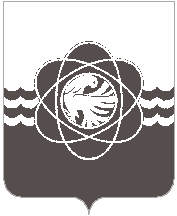 П О С Т А Н О В Л Е Н И Еот  _19.05.2023___  №  ___478___________На основании постановления Администрации муниципального образования «город Десногорск» Смоленской области от 08.02.2023 № 105 «О проведении муниципального этапа II областного детского творческого фестиваля-конкурса «Феникс встречает друзей» в муниципальном образовании «город Десногорск» Смоленской области» Администрация муниципального образования «город Десногорск» Смоленской области постановляет:1. Утвердить итоги муниципального этапа II областного детского творческого фестиваля-конкурса «Феникс встречает друзей» согласно приложению № 1.2. Объявить благодарность обучающимся, принявшим участие в муниципальном этапе II областного детского творческого фестиваля-конкурса «Феникс встречает друзей», согласно приложению № 2.3. Объявить благодарность педагогам, подготовившим участников муниципального этапа II областного детского творческого фестиваля-конкурса «Феникс встречает друзей», согласно приложению № 3.4. Отделу информационных технологий и связи с общественностью разместить настоящее постановление на сайте Администрации муниципального образования «город Десногорск» Смоленской области. 5. Контроль исполнения настоящего постановления возложить на первого заместителя Главы муниципального образования З.В. Бриллиантову. Глава муниципального образования«город Десногорск» Смоленской области                                              А.А. Новиков		         Приложение № 1                                                                                              УТВЕРЖДЕНО                                                                                              постановлением Администрации                                                                                              муниципального образования                                                                                              «город Десногорск» Смоленской области                                                                                        от _19.05.2023_____ № ___478______ИТОГИмуниципального этапа II областного детского творческого фестиваля-конкурса «Феникс встречает детей»                                                                                             Приложение № 2                                                                                              УТВЕРЖДЕНО                                                                                              постановлением Администрации                                                                                              муниципального образования                                                                                              «город Десногорск» Смоленской области                                                                                        от _19.05.2023______ № ___478_____Список обучающихся, принявших участие в муниципальном этапе II областного детского творческого фестиваля-конкурса «Феникс встречает друзей»			    Приложение № 3                                                                                              УТВЕРЖДЕНО                                                                                              постановлением Администрации                                                                                              муниципального образования                                                                                              «город Десногорск» Смоленской области                                                                                        от _19.05.2023______ № ___478_____Список педагогов,подготовивших участников муниципального этапа II областного детского творческого фестиваля-конкурса «Феникс встречает друзей»Алейникова Е.С., учитель начальных классов МБОУ «Средняя школа №2»            г. Десногорска;Атаманова Д.А., преподаватель МБУДО «Десногорская ДМШ имени М.И.Глинки»;Богачёва Е.М., преподаватель МБУДО «Десногорская ДМШ имени М.И.Глинки»;Васильева А.В., преподаватель МБУДО «Десногорская ДХШ»;Васина Л.С., социальный педагог МБДОУ «СШ №1» г. Десногорска;Ваулина Н.Н., учитель физической культуры МБОУ «СШ №1» г. Десногорска;Гирон Н.Л., преподаватель МБУДО «Десногорская ДМШ имени М.И.Глинки»;Голочева А.В., педагог-организатор МБОУ «Средняя школа №2» г. Десногорска;Голубева Т.М., преподаватель МБУДО «Десногорская ДМШ имени М.И.Глинки»;Егоренкова Е.А., учитель французского языка МБОУ «СШ №1» г. Десногорска;Жданова О.А., педагог дополнительного образования МБУДО «ДДТ»                    г. Десногорска;Иванова А.О., учитель начальных классов МБОУ «СШ №1» г. Десногорска;Иванова Н.А., преподаватель МБУДО «Десногорская ДМШ имени М.И.Глинки»;Круглова К.В., преподаватель МБУДО «Десногорская ДХШ»;Ладонченкова, А.Р., учитель начальных классов МБОУ «СШ №1» г. Десногорска;Махиянова Е.И., преподаватель МБУДО «Десногорская ДМШ имени М.И.Глинки»;Новикова А.В., преподаватель МБУДО «Десногорская ДМШ имени М.И.Глинки»;Орлова Л.Г., педагог дополнительного образования МБУДО «ДДТ»                        г. Десногорска;Парамонова Е.С., педагог-организатор МБОУ «СШ № 4» г. Десногорска;Печенцова Н.И., учитель ИЗО МБОУ «СШ № 3» г. Десногорска;Романова Т.П., педагог-организатор МБОУ «СШ №1» г. Десногорска;Свистунова О.Г., педагог дополнительного образования МБУДО «ДДТ»                 г. Десногорска;Сиренко Н.Н., учитель начальных классов МБОУ «СШ №1» г. Десногорска;Сергунова А.М., педагог дополнительного образования МБУДО «ДДТ»                 г. Десногорска;Степанченко Н.Н., учитель английского языка МБОУ «СШ №1» г. Десногорска;Суржикова М.Р., хормейстер МБУ «ЦК и МП» г. Десногорска;Тарасенко Е.А., преподаватель МБУДО «Десногорская ДХШ»;Угланова Е.С., преподаватель МБУДО «Десногорская ДХШ»;Фатерина А.И., учитель русского языка и литературы МБОУ «СШ №1»                    г. Десногорска;Частова С.М., преподаватель МБУДО «Десногорская ДМШ имени М.И.Глинки»;31.   Шутова Т.В., педагог дополнительного образования МБУДО «ДДТ» г. Десногорска.Об итогах муниципального этапа II областного детского творческого фестиваля-конкурса «Феникс встречает друзей» в муниципальном образовании «город Десногорск» Смоленской области«Изобразительное искусство»«Изобразительное искусство»«Изобразительное искусство»Возрастная категория: 7-10 летВозрастная категория: 7-10 летВозрастная категория: 7-10 летI местоБелоусова ДарьяМБУДО«Десногорская ДХШ»II местоБелякова МаргаритаМБУДО «Десногорская ДХШ»III местоУглановва КсенияМБУДО «Десногорская ДХШ»Возрастная категория: 11-14 летВозрастная категория: 11-14 летВозрастная категория: 11-14 летI местоГерцев ПетрМБОУ «СШ №1» г. ДесногорскаII местоЗубенко МиланаМБОУ «Средняя школа №2» г. ДесногорскаIII местоСелютина АлинаМБУДО «Десногорская ДХШ»Возрастная категория: 15-18 летВозрастная категория: 15-18 летВозрастная категория: 15-18 летI местоФайзматова МиленаМБОУ «СШ №1» г. ДесногорскаII местоГороничев АнтонМБУДО «ДДТ» г. ДесногорскаIII местоМелякова ВарвараМБУДО «ДДТ» г. Десногорска«Вокальное искусство»«Вокальное искусство»«Вокальное искусство»I местоДудинский ВладиславМБОУ «СШ № 4» г. ДесногорскаВозрастная категория: 11-14 летВозрастная категория: 11-14 летВозрастная категория: 11-14 летI местоОбразцовый вокальный эстрадный коллектив «Колибри»МБУ «ЦК и МП» г. ДесногорскаII местоОбразцовый вокальный эстрадный коллектив «Колибри»МБУ «ЦК и МП» г. ДесногорскаIII местоДмитроченкова Анна МБУ «ЦК и МП» г. ДесногорскаВозрастная категория: 15-18 летВозрастная категория: 15-18 летВозрастная категория: 15-18 летI местоБурдова АлександраМБОУ «Средняя школа №2» г. ДесногорскаII местоБайбарина СофияМБУ «ЦК и МП» г. ДесногорскаIII местоКолычев ДмитрийМБОУ «СШ № 4» г. Десногорска«Инструментальное исполнительство»«Инструментальное исполнительство»«Инструментальное исполнительство»Возрастная категория: 7-10 летВозрастная категория: 7-10 летВозрастная категория: 7-10 летI местоЛазич Александар, Хасанов БорисМБУДО «Десногорская ДМШ имени М.И. Глинки»II местоМатвеева ЕсенияМБУДО «Десногорская ДМШ имени М.И. Глинки»III местоХалюков ДанилаМБУДО «Десногорская ДМШ имени М.И. Глинки»Возрастная категория: 11-14 летВозрастная категория: 11-14 летВозрастная категория: 11-14 летI местоКурбатова ДарьяМБУДО «Десногорская ДМШ имени М.И. Глинки»II местоСемёнова ЕлизаветаМБУДО «Десногорская ДМШ имени М.И. Глинки»III местоЯковлева АнастасияМБУДО «Десногорская ДМШ имени М.И. Глинки»Возрастная категория: 15-18 летВозрастная категория: 15-18 летВозрастная категория: 15-18 летI местоПлатонова ЕлизаветаМБУДО «Десногорская ДМШ имени М.И. Глинки»II местоВоробьев АндрейМБОУ «СШ №1» г. ДесногорскаIII местоПолякова АнастасияМБУДО «Десногорская ДМШ имени М.И. Глинки»МБОУ «СШ №1» г. ДесногорскаВоробьев АндрейМБОУ «СШ №1» г. ДесногорскаГерцев ПетрМБОУ «СШ №1» г. ДесногорскаКоролёва АлександраМБОУ «СШ №1» г. ДесногорскаКузьмин Дмитрий МБОУ «СШ №1» г. ДесногорскаЛяшенко ЕкатеринаМБОУ «СШ №1» г. ДесногорскаНикологло КсенияМБОУ «СШ №1» г. ДесногорскаПодгало ВарвараМБОУ «СШ №1» г. ДесногорскаПолазинцева ВасилисаМБОУ «СШ №1» г. ДесногорскаРязанова ДарьяМБОУ «СШ №1» г. ДесногорскаСтепанченко ЕлизаветаМБОУ «СШ №1» г. ДесногорскаФайзматова МиленаМБОУ «СШ №1» г. ДесногорскаХрамкова АринаМБОУ «СШ №1» г. ДесногорскаШкатулова АлёнаМБОУ «СШ №1» г. ДесногорскаШустикова ВикторияМБОУ «СШ №1» г. ДесногорскаЯблокова МиланаМБОУ «Средняя школа №2» г. ДесногорскаАнтонова КсенияМБОУ «Средняя школа №2» г. ДесногорскаБурдова АлександраМБОУ «Средняя школа №2» г. ДесногорскаЗубенко МиланаМБОУ «Средняя школа №2» г. ДесногорскаСуханова ЮлияМБОУ «СШ № 3» г. ДесногорскаЕвтушенко АнастасияМБОУ «СШ № 3» г. ДесногорскаМаксина ДарьяМБОУ «СШ № 3» г. ДесногорскаМатвеева АнастасияМБОУ «СШ № 4» г. ДесногорскаДудинский ВладиславМБОУ «СШ № 4» г. ДесногорскаКальтюгин МихаилМБОУ «СШ № 4» г. ДесногорскаКолычев ДмитрийМБОУ «СШ № 4» г. ДесногорскаМарцваладзе АннаМБОУ «СШ № 4» г. ДесногорскаТруханова ТаисияМБОУ «СШ № 4» г. ДесногорскаХарченко ДарьяМБУДО «ДДТ» г. ДесногорскаБулахова ВикторияМБУДО «ДДТ» г. ДесногорскаГороничев АнтонМБУДО «ДДТ» г. ДесногорскаДорохова ВарвараМБУДО «ДДТ» г. ДесногорскаЗаяц ЯнаМБУДО «ДДТ» г. ДесногорскаЗахаренков ФёдорМБУДО «ДДТ» г. ДесногорскаИльюшина АнастасияМБУДО «ДДТ» г. ДесногорскаМелякова ВарвараМБУДО «ДДТ» г. ДесногорскаПрудникова МарияМБУДО «ДДТ» г. ДесногорскаРусакова ВикторияМБУДО «ДДТ» г. ДесногорскаСелезнёва МарияМБУДО «ДДТ» г. ДесногорскаСоколова ДарьяМБУДО «ДДТ» г. ДесногорскаЦветкова ВарвараМБУДО «ДДТ» г. ДесногорскаЧистякова ДарьяМБУДО «Десногорская ДХШ»Агеева ПолинаМБУДО «Десногорская ДХШ»Белякова МаргаритаМБУДО «Десногорская ДХШ»Белоусова ДарьяМБУДО «Десногорская ДХШ»Гурченкова ДарьяМБУДО «Десногорская ДХШ»Карпова ВарвараМБУДО «Десногорская ДХШ»Круглова ИринаМБУДО «Десногорская ДХШ»Круглова ВероникаМБУДО «Десногорская ДХШ»Котова АлёнаМБУДО «Десногорская ДХШ»Минина ВарвараМБУДО «Десногорская ДХШ»Новикова ОлесяМБУДО «Десногорская ДХШ»Романов МаксимМБУДО «Десногорская ДХШ»Селютина АлинаМБУДО «Десногорская ДХШ»Смирягина ЗлатаМБУДО «Десногорская ДХШ»Сыромятникова НатальяМБУДО «Десногорская ДХШ»Угланова КсенияМБУДО «Десногорская ДХШ»Цветкова НеллиМБУДО «Десногорская ДХШ»Червякова ВалерияМБУДО «Десногорская ДМШ имени М.И.Глинки»Батин ПавелМБУДО «Десногорская ДМШ имени М.И.Глинки»Бухарова АнастасияМБУДО «Десногорская ДМШ имени М.И.Глинки»Гераскин ЕфимМБУДО «Десногорская ДМШ имени М.И.Глинки»Гороничев АнтонМБУДО «Десногорская ДМШ имени М.И.Глинки»Дунай СерафимаМБУДО «Десногорская ДМШ имени М.И.Глинки»Иванова ДарьяМБУДО «Десногорская ДМШ имени М.И.Глинки»Карпова ВарвараМБУДО «Десногорская ДМШ имени М.И.Глинки»Кириленко ЛевМБУДО «Десногорская ДМШ имени М.И.Глинки»Кольтюгин МихаилМБУДО «Десногорская ДМШ имени М.И.Глинки»Курбатова ДарьяМБУДО «Десногорская ДМШ имени М.И.Глинки»Лазич АлександарМБУДО «Десногорская ДМШ имени М.И.Глинки»Матвеева ЕсенияМБУДО «Десногорская ДМШ имени М.И.Глинки»Платонова ЕлизаветаМБУДО «Десногорская ДМШ имени М.И.Глинки»Полякова АнастасияМБУДО «Десногорская ДМШ имени М.И.Глинки»Семёнова ЕлизаветаМБУДО «Десногорская ДМШ имени М.И.Глинки»Старчак АлександраМБУДО «Десногорская ДМШ имени М.И.Глинки»Фирсова МарияМБУДО «Десногорская ДМШ имени М.И.Глинки»Фирсов МихаилМБУДО «Десногорская ДМШ имени М.И.Глинки»Халюков ДанилаМБУДО «Десногорская ДМШ имени М.И.Глинки»Хасанов БорисМБУДО «Десногорская ДМШ имени М.И.Глинки»Яковлева АнастасияМБУ «ЦК и МП» г. ДесногорскаБайбарина СофияБекерова СофияДмитроченкова АннаКичигина ЕвгенияЛебедева ВероникаМалькова НадеждаСоколова СветланаЧерноволик Анна